JOURNÉE MONDIALE CONTRE LA TRAITE DES ÊTRES HUMAINSLe 30 juillet, 2019	Décor : un poster illustrant le travail forcé ou le travail d’enfants, des titres de journaux à caractère social, Marie Louise et Montfort, un globe terrestre, une clé. 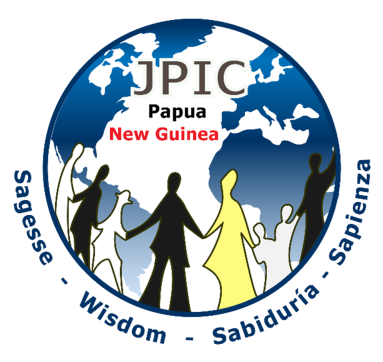 Chant : thème : Boire à l’eau vive                                                                                                                                   INTRODUCTION : « La traite des êtres humains est une plaie dans le corps de l’humanité contemporaine, une plaie dans la chair du Christ. C’est un délit contre l’humanité. La dignité de chaque être humain et la recherche du bien commun sont des préoccupations que devraient façonner toutes nos politiques économiques. » (Paroles du Pape François, le 11 avril 2014)« J’ai toujours été bouleversé par le sort de ceux qui sont victimes de divers types de traite des êtres humains. Je souhaite que nous entendions tous le cri de Dieu : « Où est ton frère ? » (Gn. 4 : 9) Où est ton frère ou ta sœur qui est asservi ? Ne faisons pas semblant de regarder ailleurs. La complicité est plus grande qu'on ne le pense, cette question concerne tout le monde. » Le Pape François, « Exhortation apostolique Joie de l’Évangile », le 24 nov. 2013, 211.)SITUATION EN PNG Le gouvernement de Papouasie Nouvelle Guinée ne satisfait pas pleinement la norme minimale pour l’élimination de la traite et ne fait aucun effort pour y parvenir. Le manque criant de ressources humaines et financières dédiées à la traite ainsi que la très faible sensibilité des responsables gouvernementaux et du public ont entravé le progrès. En 2017, le pays n’a identifié aucune victime de traite.  (LE RAPPORT SUR LA TRAITE DES PERSONNES, JUIN 2018.)  MÉDITATION :      Jésus et la justice 									La justice de Dieu incarnée en Jésus, est un pouvoir libérateur, créateur de communauté !Heureux les pauvres, le Royaume de Dieu est à vous,			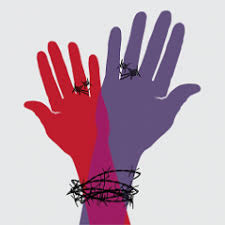 Heureux ceux et celles qui ont faim, ils seront rassasiés. Heureux ceux qui pleurent, ils seront consolés. (Luc 6, 20-21; Mathieu 5, 3-12)          L’histoire de MariaMaria n’a que 22 ans lorsqu’elle répond à une annonce d’une agence pour un emploi en Malaisie. Elle arrive à Sydney pour travailler comme aide domestique dans un foyer. Son rêve d’un emploi bien rémunéré pour pouvoir envoyer de l’argent à la maison devient un cauchemar. Elle est enfermée et exploitée sexuellement pour une longue période.  Maria se sauve et elle est soutenue et guidée par la police fédérale d’Australie et ACRATH. Maintenant, elle a une famille de deux enfants et réussit bien sa vie. Sa vie est complètement changée après un parcours de guérison.   (acrath.org.au)  L’Histoire de Joseph (Gen 37, 23 - 24. 28.) Quand Joseph est arrivé, ses frères déchirent ses vêtements aux amples manches. Ils se saisissent de lui et le jettent dans un puits sec. Quand les marchants Madianites arrivent, les frères sortent Joseph et le vendent pour vingt pièces aux Ismaélites qui l’emportent en Égypte. RÉFLEXION SILENCIEUSE ET PARTAGE:Avez-vous déjà dans votre vie fait l’expérience ou été témoin d’injustice qui déforme la dignité humaine ? Quelles sont les justes causes que vous avez entreprises pour vaincre et résoudre les transactions injustes en matière de réhabilitation de vies humaines et de dignité.DU POINT DE VUE DE NOS FONDATEURS« La sagesse charnelle est l’amour du plaisir. C’est de cette sagesse dont les sages de ce siècle font profession quand ils ne cherchent que les plaisirs des sens; quand ils aiment la bonne chère ; quand ils éloignent de soi tout ce qui peut mortifier ou incommoder le corps, comme les jeûnes, les austérités…etc. quand ils ne pensent plus ordinairement qu’à boire, qu’à manger, qu’à jouer, qu’à rire, qu’à se divertir et qu’à passer agréablement son temps ; quand ils cherchent les lits mollets, les jeux divertissants, les festins agréables et les belles compagnies.  (ASE #81) Marie-Louise a passé dix années dans l’hôpital de Poitiers, parmi les pauvres et les malades qui étaient traités injustement. Montfort l’y avait envoyé en réponse à sa demande d’être religieuse. Devant la réalité du monde injuste de son époque, elle posait des gestes fous et honnêtes en vue d’édifier la dignité humaine. PRIÈRE D’INTERCESSION :						Répons : Prenons soin et protégeons leur dignité.Pour chacune de nous, que nous reconnaissions notre devoir de protéger et de défendre la dignité inviolable de ceux et celles qui fuient des dangers réels en quête d’asile et de sécurité, pour ne pas être exploités, surtout les femmes et les enfants pris dans des situations risquées et possiblement abusives.  R/Accueillir veut dire offrir, aux migrants et aux réfugiés, plus d’options pour entrer dans les pays ciblés sûrement et légalement. Cela nécessite un engagement concret à rendre le processus accessible et à le simplifier pour accorder des visas humanitaires et réunir les familles. R/Dieu de la liberté, de la beauté et de la vérité, nous croyons que notre plus profond désir, notre énergie la plus puissante vise à ce que la création entière connaisse une abondance de vie. Nous unissons nos voix dans une prière angoissée pour nos frères et sœurs, femmes et filles, hommes et garçons, esclaves du temps moderne ; qu’ils retrouvent leur beauté en tant que filles et fils bien-aimés. R/	Pour les religieux et religieuses. Que Dieu leur inspire de poursuivre leur engagement de lutte contre de telles actions dans leurs régions respectives. R/Pour les ONG. Que le Seigneur leur inspire d’assister et de protéger les Sœurs et Frères dans le besoin. R/Pour les Passeurs. Que le Seigneur touche leur esprit et leur cœur pour qu’ils prennent conscience des actions maléfiques et apprennent à respecter la dignité des autres. R/Pour les survivants et les survivantes de la traite humaine. Que le Seigneur les comble de paix afin qu’ils puissent bénéficier de leur dignité d’enfants de Dieu. R/Pour les Responsables dans l’Église qui luttent contre la traite des êtres humains, afin qu’ils puissent continuer à prendre la parole en leur faveur. R/PRIÈRE POUR EN FINIR AVEC LA TRAITE DES ÊTRES HUMAINS ET L’ESCLAVAGE :Dieu très bon, nous croyons que toute personne est créée à ton image et à ta ressemblance et que ton désir est que toute personne ait la vie en plénitude. Nous sommes remplies de colère chaque fois que nous apprenons que les droits et dignités d’autrui sont violés par des menaces, des tromperies ou la force. Nous te prions aujourd’hui pour que cesse toute forme d’exploitation et de traite d’humain en ….(votre pays) et dans notre communauté mondiale. Que l’on mette fin à toute discrimination et violence surtout envers les femmes et les filles.Que respect et support soient redonnés à ceux et celles qui sont privés de leurs droits et victimes de situation abusives dans les champs, les marchés, les jardins, les mines et les usines.Puisse notre demande de biens et de services bon marché soit tellement réduites que les conditions et le paiement des travailleurs reflétent leur dignité et leurs efforts.  Puissions-nous avoir le courage de nous associer au pape François et à d'autres dirigeants religieux et civils pour dénoncer le trafic d'êtres humains et prendre des mesures concrètes dans notre propre vie et au sein de nos communautés pour contribuer à son élimination.Nous te prions Seigneur au nom de Jésus ton Fils. AMEN.www.acrath.org.auCHANT FINAL : (choisir un chant approprié) Photos d’enfants et de personnes victimes d’abus et/ou d’injustice.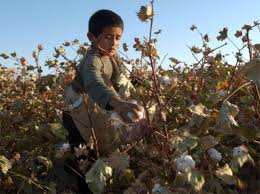 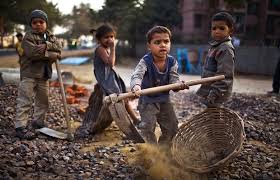 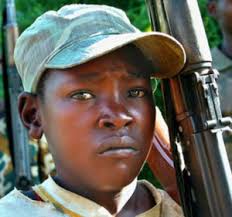 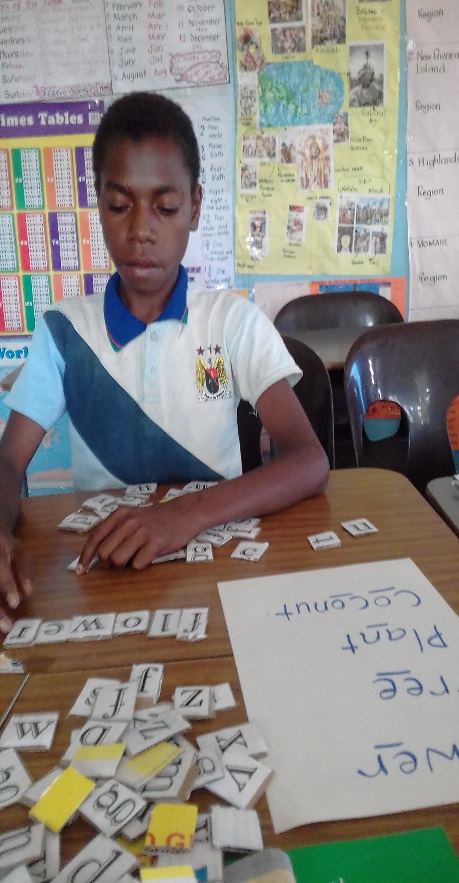 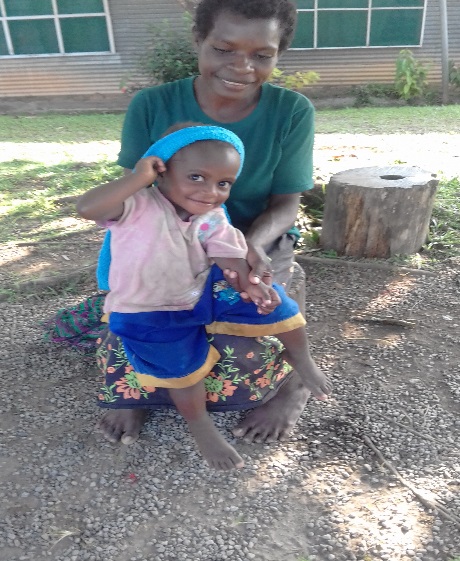 